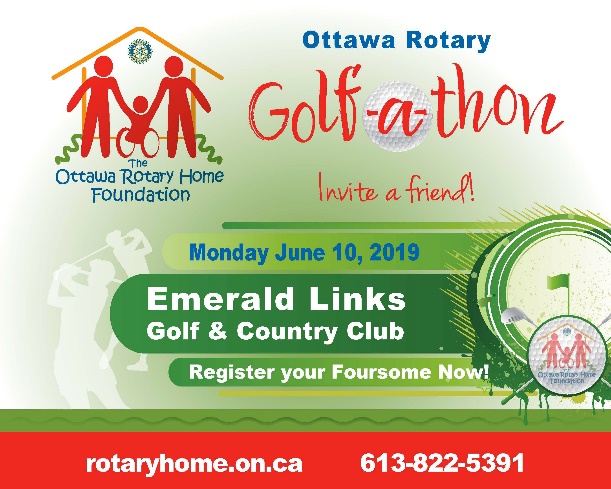 WE INVITE YOU TO JOIN US FOR OUR SIGNATURE EVENT      ANNUAL Ottawa ROTARY GOLF-A-THONLast year Golfers, Family, Friends & the community raised close to $60,000 for the Rotary HomeAll event proceeds will support Respite Care programs at The Ottawa Rotary Home and the work of the Rotary Clubs in Ottawa.The Ottawa Rotary Home Foundation Golf-A-Thon is one of the premier golf tournaments in the Ottawa area boasting All Day Golf, Three Excellent Meals, Raffle Table & Auction.SPONSORSHIP OF THIS EVENT OFFERS THE OPPORTUNITY TO:Develop or continue an association with an important cause and respected organization;Host key clients in a fun and relaxed setting;Showcase your product/brand to a desirable target audience;This Summary outlines various levels of sponsorship and related benefits. It can be further customized to meet your specific marketing needs.We offer four key ways for you to get involved: Sponsorship, Gifts-in-kind, Corporate tickets, and Donations.Sponsorship Opportunities - Rotary Home Foundation Golf-A-Thon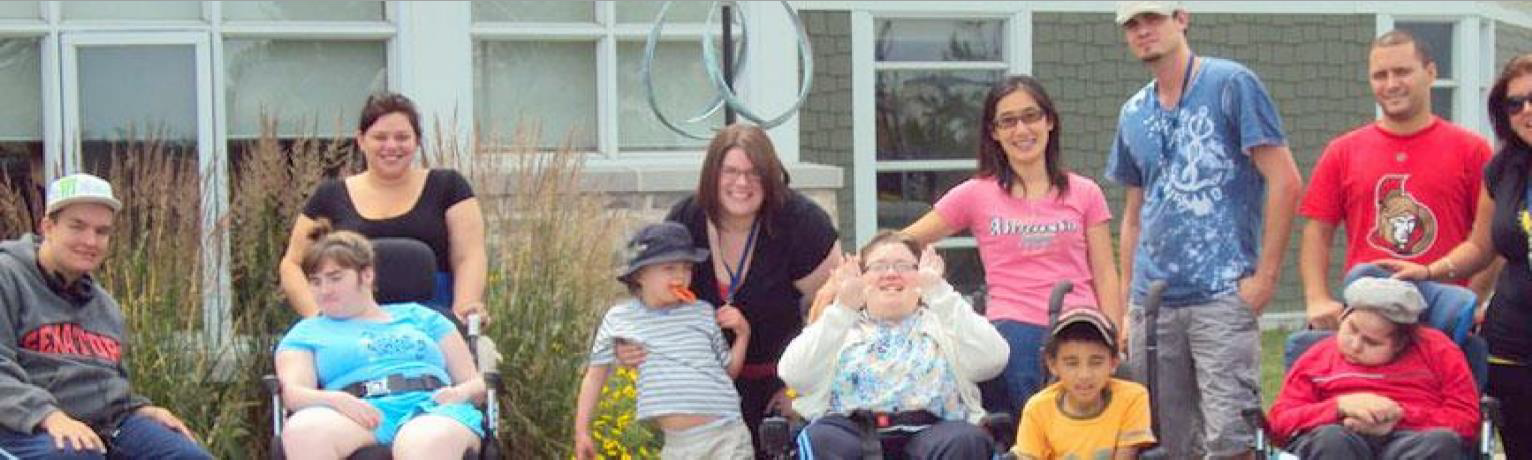 Premier			$5,440	Registration Table 	$3,264	Box Lunch			$2,720	Sponsored by, Welch LLPGolf Cart			$2,720	Sponsored by, KPMG19th Hole			$1,500	Sponsored by, Quality Life ServicesPhotography		$1,904	Sponsored by, Stikeman Elliott LLPBreakfast			$1,088	Sponsored by, International Ortho. Cons. Inc.Putting Green		$1,088Beer Tasting		$1,088	Refreshment Cart	$1,088Golf Ball Sponsor		$1,088Hole in One		$   544		Longest Drive		$   544	Sponsored by, Coherent Advice Inc.Closest to the Pin		$   544	Sponsored by, Clayton Law ProfessionalsStraightest Drive		$   544Hole Sponsors	$   400	Multiple Sponsors2019 Ottawa Rotary Golf a Thon SPONSORSHIP Sponsor Name: 	Contact Name:   		 Address:    		Email:	Phone:   	Payment Amount: $  	Cheque	 MasterCard or Visa (circle)	 AmexCard No:   	 Name (on card):   	Expiry Date: _ _ / _ _ CVC_______Signature:  	All information is strictly for the use of this event and will not be used for other purposes.For more information please contact: Cindy Wheeler at 613.822.5391 or foundation@rotaryhome.on.caPLEASE RETURN THIS FORM TO: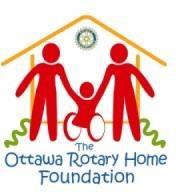 The Ottawa Rotary Home Foundation, 823 Rotary Way, ON K1T 3W6Phone: 613.822.5391 Fax: 613.822.8778 Email: foundation@rotaryhome.on.caPREMIER SPONSOR - $5,44020 DAYS OF CARE AT THE ROTARY HOMEREGISTRATION SPONSOR - $3,26412 DAYS OF CARE AT THE ROTARY HOMEBOX LUNCH SPONSOR - $2,72010 DAYS OF CARE AT THE ROTARY HOMEGOLF CART SPONSOR - $2,72010 DAYS OF CARE AT THE ROTARY HOMEPHOTOGRAPHY SPONSOR - $1,9047 DAYS OF CARE AT THE ROTARY HOME“19TH HOLE” SPONSOR - $1,9047 DAYS OF CARE AT THE ROTARY HOMEBEER TASTING SPONSOR - $1,0884 DAYS OF CARE AT THE ROTARY HOMEBREAKFAST SPONSOR - $1,0884 DAYS OF CARE AT THE ROTARY HOMEPUTTING GREEN SPONSOR - $1,0884 DAYS OF CARE AT THE ROTARY HOMEREFRESHMENT SPONSOR - $1,0884 DAYS OF CARE AT THE ROTARY HOMEGOLF BALL SPONSOR - $1,0884 DAYS OF CARE AT THE ROTARY HOMEHOLE IN ONE SPONSOR - $5444 DAYS OF CARE AT THE ROTARY HOMELONGEST DRIVE SPONSOR - $5442 DAYS OF CARE AT THE ROTARY HOMESTRAIGHTEST DRIVE SPONSOR - $5442 DAYS OF CARE AT THE ROTARY HOMECLOSEST TO THE PIN SPONSOR - $5442 DAYS OF CARE AT THE ROTARY HOMEHOLE SPONSOR - $4001 DAY OF CARE AT THE ROTARY HOM